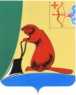 АДМИНИСТРАЦИЯ ТУЖИНСКОГО МУНИЦИПАЛЬНОГО РАЙОНА
КИРОВСКОЙ ОБЛАСТИПОСТАНОВЛЕНИЕ14.09.2023                                                                                                         № 212пгт ТужаО начале отопительного периода 2023-2024 гг. в Тужинском
муниципальном районеВ соответствии с Федеральными законами от 06.10.2003 № 131-ФЗ «Об общих принципах организации местного самоуправления в Российской Федерации», от 27.07.2010 № 190-ФЗ «О теплоснабжении», в целях обеспечения благоприятных условий для жизнедеятельности населения и обеспечения комфортных условий в жилищном фонде и учреждениях на территории Тужинского района, в связи с понижением температуры наружного воздуха, администрация Тужинского муниципального района ПОСТАНОВЛЯЕТ:Начать отопительный период 2023-2024 гг. в муниципальном образовании Тужинский муниципальный район для объектов социальной сферы с 18.09.2023 года, для жилищного фонда с 25.09.2023 года.Директору Тужинского МУП «Коммунальщик» в ходе отопительного сезона обеспечить:Бесперебойное теплоснабжение объектов.Устойчивую работу котельных, строгое соблюдение технологических режимов эксплуатации котельного оборудования в соответствии с температурным режимом.Экономное расходование топлива с учетом погодных условий.Рекомендовать муниципальному казенному учреждению «Управление образования администрации Тужинского муниципального района» и муниципальному казенному учреждению «Отдел культуры, спорта и молодежной политики администрации Тужинского муниципального района» обеспечить:Бесперебойное теплоснабжение и соблюдение температурного режима в подведомственных учреждениях.Экономное расходование топлива с учетом погодных условий.Настоящее постановление опубликовать в Бюллетене муниципальных нормативных правовых актов органов местного самоуправления Тужинского муниципального района Кировской области.Контроль за выполнением постановления оставляю за собой.Глава Тужинскогомуниципального района     Л.В. Бледных